  VILLE-SOUS-ANJOU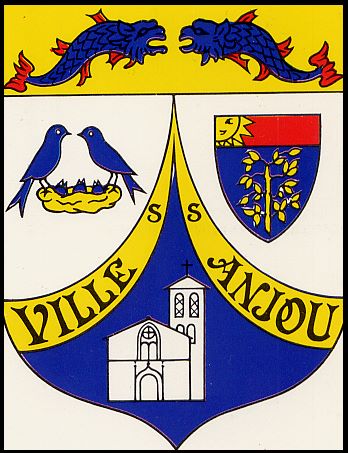         APPARTEMENT A LOUER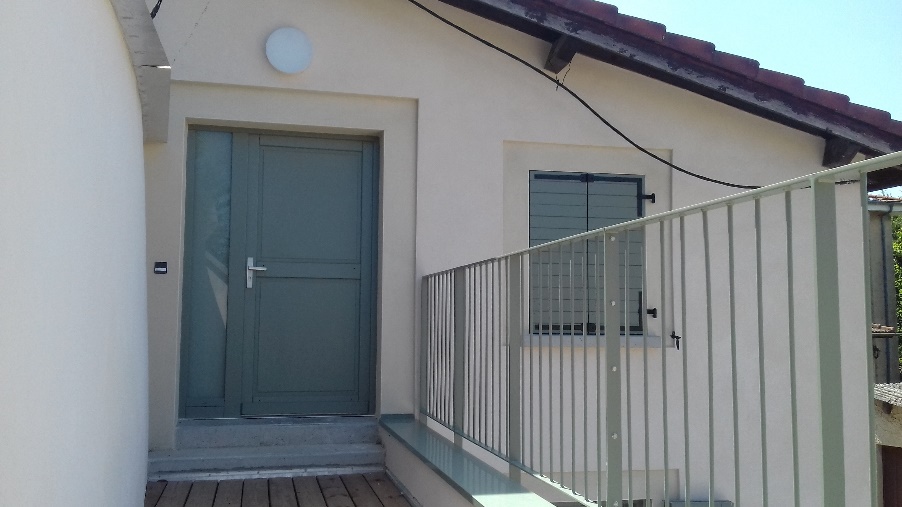 Dans le centre village, la commune loue un appartement T2 de 62 m2 en R1 avec local de rangement au RDC. Loyer mensuel de 550,00€ sans les charges.Pour tout renseignement, contacter le secrétariat de Mairie les lundis, mardis, jeudis et vendredis de 8h30 à 12h00.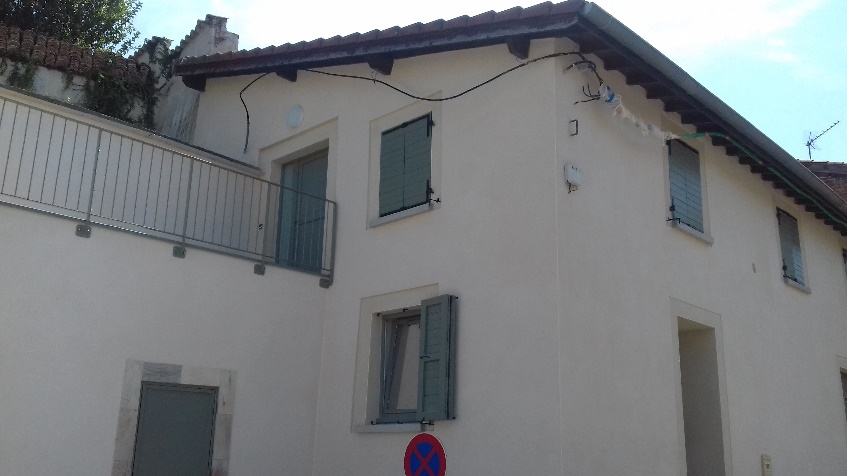 Tél: 04 74 84 04 55Email : mairie2.vsa@wanadoo.fr 